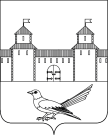 от 21.07.2016 № 1249-пО присвоении почтового адреса  жилому помещению (квартире)Руководствуясь статьей 16 Федерального закона от 06.10.2003 №131-ФЗ «Об общих принципах организации местного самоуправления в Российской Федерации», постановлением Правительства Российской Федерации от 19.11.2014 №1221 «Об утверждении Правил присвоения, изменения и аннулирования адресов», статьями 32, 35, 40 Устава муниципального образования Сорочинский городской округ Оренбургской области, кадастровым паспортом помещения от 18.12.2015 №56/15-839445, свидетельством о государственной регистрации права серии 56-АБ №986964 от 18.01.2013, свидетельством о государственной регистрации права серии 56-АБ №986969 от 18.01.2013, кадастровым паспортом земельного участка от 18.08.2015 №56/15-513855,  решением Сорочинского районного суда Оренбургской области от 09.09.2014 вступившим в законную силу 14.10.2014 и поданным заявлением (вх.№Бз-926 от 29.06.2016) администрация Сорочинского городского округа Оренбургской области постановляет:Присвоить жилому помещению (квартире) с кадастровым номером 56:45:0102028:340, расположенному на земельном участке с кадастровым номером 56:45:0102028:335, почтовый адрес: Российская Федерация, Оренбургская область, г. Сорочинск, ул. 8 Марта, д. 31, кв. 2 «А».Контроль за исполнением настоящего постановления возложить на  главного архитектора муниципального образования Сорочинский городской округ Оренбургской области – Крестьянова А.Ф.Настоящее постановление вступает в силу  со дня подписания и подлежит размещению на Портале муниципального образования Сорочинский городской округ Оренбургской области.И.о. главы муниципального образованияСорочинский городской округ – первый заместитель главы администрации городского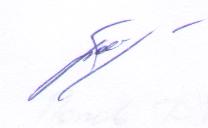 округа по оперативному управлениюмуниципальным хозяйством                                                                 А.А. БогдановРазослано: в дело, Управлению архитектуры, заявителю, прокуратуре, Кузнецову В.Г., ОУФМСАдминистрация Сорочинского городского округа Оренбургской областиП О С Т А Н О В Л Е Н И Е 